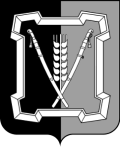 АДМИНИСТРАЦИЯ  КУРСКОГО  МУНИЦИПАЛЬНОГО  ОКРУГАСТАВРОПОЛЬСКОГО КРАЯП О С Т А Н О В Л Е Н И Е25 февраля 2022 г.	ст-ца Курская	№ 205Об организации сбора отработанных ртутьсодержащих ламп на территории Курского муниципального округа Ставропольского края В соответствии с Федеральными законами от 24 июня 1998 г. № 89-ФЗ «Об отходах производства и потребления», от 06 октября 2003 г. № 131-ФЗ «Об общих принципах организации местного самоуправления в Российской Федерации»,  от 23 ноября 2009 г. № 261-ФЗ «Об энергосбережении и о повышении энергетической эффективности и о внесении изменения в отдельные законодательные акты Российской Федерации», Правилами обращения с отходами производства и потребления в части осветительных устройств, электрических ламп, ненадлежащие сбор, накопление, использование, обезвреживание, транспортирование и размещение которых может повлечь причинение вреда жизни, здоровью граждан, вреда животным, растениям и окружающей среде, утвержденными постановлением Правительства Российской Федерации от 28 декабря 2020 г. № 2314, в целях обеспечения экологического и санитарно-эпидемиологического благополучия населения   Курского муниципального округа Ставропольского края и безопасности при обращении с ртутьсодержащими отходами администрация Курского муниципального округа Ставропольского краяПОСТАНОВЛЯЕТ:	1.  Определить места накопления отработанных ртутьсодержащих ламп и лиц, ответственных за прием отработанных ртутьсодержащих ламп, на территории Курского муниципального округа Ставропольского края согласно приложению к настоящему постановлению.2. Информация о местах накопления отработанных ртутьсодержащих ламп размещается на официальном сайте администрации Курского муниципального округа в информационно-телекоммуникационной сети «Интернет», в местах реализации устройств и электрических ламп, содержащих в своем составе ртуть и (или) ее соединения (ртутьсодержащие лампы).3. Отделу по организационным и общим вопросам администрации Курского муниципального округа Ставропольского края  официально обнародовать  настоящее  постановление  на официальном сайте администрации Курс-2кого муниципального округа Ставропольского края в информационно-теле-коммуникационной сети «Интернет».	4. Настоящее постановление вступает в силу  со дня его официального обнародования на официальном сайте администрации Курского муниципального округа Ставропольского края в информационно-телекоммуника-ционной сети  «Интернет». Места накопления отработанных ртутьсодержащих ламп и лица, ответственные за прием отработанных ртутьсодержащих ламп, на территории Курского муниципального округа Ставропольского края2Заместитель главы администрации Курского муниципального округаСтавропольского края                                                                                                                                                            О.В.Богаевская                Глава Курскогомуниципального округа  Ставропольского края        С.И.Калашников                 Приложение к постановлению администрации  Курского муниципального округа Ставропольского краяот 25 февраля 2022 г.  № 205№п/пАдрес места накопленияФ.И.О. должностного лица, ответственного за приемотработанных ртутьсодержащих лампКоличество контейнеров12341.станица Курская, улица Акулова, 62Маковецкий Валерий Борисович, слесарь-ремонтник 4-го разряда муниципального бюджетного учреждения «Управление по благоустройству» 12.станица Стодеревская, улица Каюшникова, 29Сушко Владимир Николаевич, начальник Стодеревского территориального отдела администрации Курского муниципального округа Ставропольского края13.село Эдиссия, улица Исаакяна, 21Михайлов Архип Геннадьевич, ведущий специалист Эдиссийского территориального отдела администрации Курского муниципального округа Ставропольского края14.хутор Графский, улица Восточная, 48Авагжанов Карп Станиславович, ведущий специалист Серноводского территориального отдела администрации Курского муниципального округа Ставропольского края15.поселок Рощино, улица Мира, 12Канель Надежда Владимировна, ведущий специалист Рощинского территориального отдела администрации Курского муниципального округа Ставропольского края16.село Полтавское, улица Школьная, 2Титоренко Инна Викторовна, ведущий специалист Полтавского территориального отдела администрации Курского муниципального округа Ставропольского края112347.поселок Мирный, улица Мира, 21Магомедова Барият Алиевна, ведущий специалист Мирненского территориального отдела администрации Курского муниципального округа Ставропольского края18.село Русское, улица Новая, 11АКелеушев Василий Петрович, водитель 5-го разряда Русского территориального отдела администрации Курского муниципального округа Ставропольского края19.село Каново, улица Ленина, 32Воронков Александр Дмитриевич, начальник Кановского территориального отдела администрации Курского муниципального округа Ставропольского края110.станица Галюгаевская, улица Ленина, 28Пристинская Лина Георгиевна, ведущий специалист Галюгаевского территориального отдела администрации Курского муниципального округа Ставропольского края111.село Ростовановское, улица Ленина, 11Дарчиева Аза Батразовна, ведущий специалист Ростовановского территориального отдела администрации Курского муниципального округа Ставропольского края112.поселок Балтийский, улица Новая, 9Надеина Светлана Витальевна, главный специалист Балтийского территориального отдела администрации Курского муниципального округа Ставропольского края1